Сумська міська радаVІІ СКЛИКАННЯ               СЕСІЯРІШЕННЯвід                       2018 року №       -МРм. СумиРозглянувши звернення юридичної особи, надані документи, ураховуючи рішення Сумської обласної ради від 24.11.2017                                    «Про реорганізацію комунального закладу Сумської обласної ради «Сумське обласне патологоанатомічне бюро», протокол засідання постійної комісії з питань архітектури, містобудування, регулювання земельних відносин, природокористування та екології Сумської міської ради від 02.08.2018                № 126, відповідно до статей 12, 83, 92, 123, пункту «в» частини першої   статті 141 Земельного кодексу України, керуючись пунктом 34 частини першої статті 26 Закону України «Про місцеве самоврядування в Україні», Сумська міська рада  ВИРІШИЛА:Припинити право постійного користування земельною ділянкою комунальному закладу Сумської обласної ради «Сумське обласне паталогоанатомічне бюро» (13996805) загальною площею 0,1154 га за адресою: м. Суми, вул. Марко Вовчок, 2, кадастровий номер 5910136300:09:011:0003.Надати в постійне користування обласному комунальному закладу «Сумське обласне бюро судово-медичної експертизи» (05481062) земельну ділянку розташовану за адресою: м. Суми, вул. Марко Вовчок, 2, кадастровий номер 5910136300:09:011:0003, загальною площею 0,1154 га. Категорія та функціональне призначення земельної ділянки: землі житлової та громадської забудови Сумської міської ради для будівництва та обслуговування будівель закладів охорони здоров’я та соціальної допомоги.Сумський міський голова					                  О.М. ЛисенкоВиконавець: Клименко Ю.М.Ініціатор розгляду питання –– постійна комісія з питань архітектури, містобудування, регулювання земельних відносин, природокористування та екології Сумської міської ради Проект рішення підготовлено департаментом забезпечення ресурсних платежів Сумської міської радиДоповідач – департамент забезпечення ресурсних платежів Сумської міської ради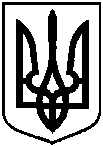 Проектоприлюднено «__»_________2018 р.Про припинення та надання в постійне користування земельної ділянки обласному комунальному закладу «Сумське обласне бюро судово-медичної експертизи» за адресою:                м. Суми, вул. Марко Вовчок, 2